Муниципальное бюджетное дошкольное образовательное учреждение № 96              г. ЛипецкаКонсультация для родителей«Стили семейного воспитания»Подготовила:Понтелеева В.В.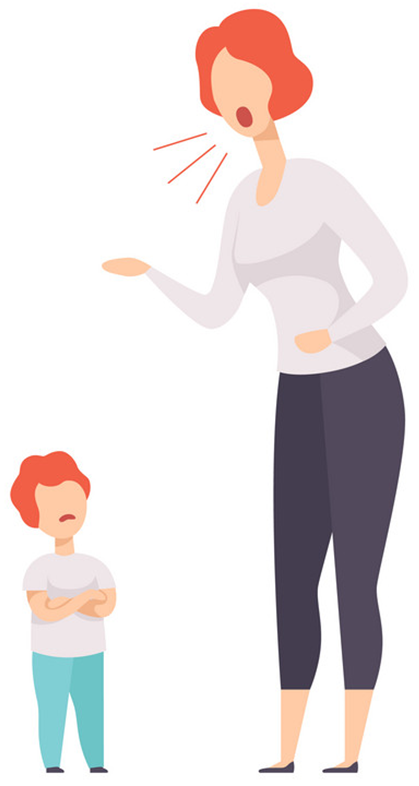 2020 г.Стиль воспитания в семье – это совокупность установок, обеспечивающих условия для развития ребенка и его подготовки к общественной жизни. Принято выделять 6 видов стилей семейного воспитания: авторитарный, попустительский, демократический, опекающий, отчужденный и хаотичный. Авторитарный стиль воспитанияПри авторитарном стиле воспитания родители подавляют инициативу ребенка, жестко руководят и контролируют его действия и поступки. Воспитывая, используют физические наказания за малейшие проступки, принуждения, окрики, запреты. Родители отдают инструкции и приказы, при этом не обращая внимание на мнение детей и не признавая возможностей компромисса. В таких семьях высоко ценится послушание, уважение и следование традициям. Правила не обсуждаются. Считается, что родители всегда правы, а непослушание всегда наказывается, часто физически. Родители ограничивают самостоятельность ребенка, не считая нужным как-то обосновывать свои требования, сопровождая их жестким контролем. Дети лишены родительской любви, ласки, заботы, сочувствия. Таких родителей заботит лишь то, чтобы ребенок вырос послушным и исполнительным. Родители строго следят за выполнением домашнего задания младшими школьниками, вплоть до того, что стоят рядом и давят на ребенка в попытке добиться от него самостоятельных действий. Дети в целях самозащиты используют разнообразные уловки такие, например, как: плач, показывают свою беспомощность. Результатом таких мер у детей пропадает желание учиться, они с трудом концентрируют внимание во время объяснений учителя или при подготовке уроков.Влияние авторитарного стиля воспитания на характер ребенкаПри таком воспитании у детей формируется лишь механизм внешнего контроля, основанный на чувстве вины или страха перед наказанием, и как только угроза наказания извне исчезает, поведение подростка может стать потенциально антиобщественным. Авторитарные отношения исключают душевную близость с детьми, поэтому между ними и родителями редко возникает чувство привязанности, что ведет к подозрительности, постоянной настороженности и даже враждебности к окружающим. При родителях такие дети могут казаться спокойными и исполнительными, но как только угроза наказания исчезает, поведение ребенка становится неуправляемым. Дети вырастают либо неуверенными в себе, робкими, невротизированными, неспособными постоять за себя либо, наоборот, агрессивными, авторитарными, конфликтными. Такие дети с трудом адаптируются в социуме, окружающем мире.Авторитарный стиль воспитания делает одних детей безвольными и неуверенными, а в других он порождает агрессивность. Первые не делают попыток научиться самостоятельно принимать решения и «ломаются» как личность. Вторая категория детей из семей с авторитарным стилем воспитания с возрастом приобретает большое количество негативных черт характера: неумение идти на компромисс, конфликтность, жестокость и агрессию.Родительский диктат сказывается на неумении детьми решать конфликты путем обсуждения. Чаще всего с возрастом они приемлют лишь силовой способ решения проблемы.Влияние авторитарного стиля воспитания на адаптацию в обществе
Дети из семей с авторитарным стилем воспитания имеют низкую самооценку. Они не могут быть инициаторами какой-нибудь положительной деятельности. Вдобавок к этому особенность спонтанного действия и неуравновешенность делает таких детей по мере их взросления опасными для общества.Единственное, что может удержать воспитанного в атмосфере «домашней диктатуры» человека от совершения антиобщественных действий, – страх перед наказанием, но это характерно лишь для малышей и подростков. С возрастом такой страх проходит.Попустительский стиль семейного воспитанияРодители с самого раннего возраста предоставляют ребенку полную бесконтрольную свободу действий. Взрослые в таких семьях очень часто заняты собой, своими делами. Их мало волнует душевное состояние ребенка, они безразличны к его потребностям и запросам. А иногда просто не считают нужным обращать на их внимание.Непоследовательно и неумело родители используют метод наказания и поощрения. Они могут наказать ребенка и тут же поощрить его. Главный метод воспитания в такой семье - кнут и пряник. Родители строят свои взаимоотношения с ребенком таким образом, что непроизвольно культивируют у ребенка поиск наиболее выгодных форм взаимодействия с окружающими, стимулируя проявление у детей таких качеств, как угодничество, лесть, подхалимаж. При попустительском стиле общение с ребенком строится на принципе вседозволенности и низкой дисциплины. Для самоутверждения ребенок использует капризы, требования «Дай!», «Мне!», «Хочу!», демонстративно обижается. Ребенок не понимает слово «Надо!», «Нельзя», указания и требования взрослых не выполняет. Для родителей с попустительским стилем общения с ребёнком характерна неспособность или нежелание руководить, направлять ребенка.Такие родители заботливы, внимательны, имеют тесные взаимоотношения со своими детьми. Они дают возможность ребёнку проявить себя, показать свои способности, открыть творческие способности, индивидуальность. Родители искренне считают, что таким образом научат их различать, что правильно", что "неправильно". Родителям сложно установить границы дозволенного, допустимого поведения своих детей. Они частенько поощряют чересчур раскованное и неуместное поведение своего ребенка.Педагоги, работающие с такими учащимися, должны знать, что их мало интересует процесс учения. Но они всегда готовы требовать от педагогов лучшую отметку любой ценой. Такие учащиеся плохо реагируют на критику в свой адрес, при этом у них всегда кто-то виноват. Они не умеют бескорыстно дружить, им трудно вживаться в детский коллектив, потому что им хочется быть всё время на виду, и, если такого не происходит, они готовы обвинять в своих проблемах всех, но не себя. Нередко родители таких детей говорят о том, что в классе ребенка не любят, ему не дают проявить себя, в классе ничего интересного не происходит. На самом же деле ребенок сам игнорирует и отвергает предложения педагога и класса, резко критикует все, что делается в коллективе, взамен не предлагая ничего.Влияние попустительского стиля воспитания на характер ребенкаМладшие школьники из таких семей не любят ни умственный, ни физический труд. Во время урока они очень быстро устают и стараются под любыми предлогами увильнуть от работы. Часто такие учащиеся недобросовестно относятся к поручениям учителя и к различным обязанностям. Они могут проявлять самоуверенность, граничащую с хамством. Дети из таких семей становятся самыми несчастными. Они более подвержены таким психологическим проблемам, как депрессии и разного рода фобии, среди них высока склонность к совершению насилия. Они также легко вовлекаются в разного рода антиобщественные действия. Исследования показали, что существует связь между попустительским воспитанием и преступлениями среди малолетних, злоупотреблением наркотиками и алкоголем, а также ранней сексуальной активностью.Так как детей не научили контролировать себя и следить за своим поведением, то у таких детей меньше шансов развить чувство самоуважения. Недостаток дисциплины вызывает у них желание самим установить какой-либо надзор, поэтому они “прилагают много усилий для установления контроля над своими родителями и пытаются добиться от них контроля над собой”.Влияние попустительского стиля воспитания на адаптацию в обществе
Неудовлетворенные психологические потребности приводят детей к тому, что они становятся “уязвимыми и неспособными противостоять ежедневным проблемам, что мешает ребенку в полной мере участвовать в жизни общества”. А это, в свою очередь, препятствует их социальному развитию, формированию чувства собственного достоинства и позитивной самооценки. Не имея высоких целей и надежд, дети обычно с трудом контролируют свои импульсы, они проявляют незрелость и не желают брать на себя ответственность”.Становясь более взрослыми, такие подростки конфликтуют с теми, кто не потакает им, не способны учитывать интересы других людей, устанавливать прочные эмоциональные связи, не готовы к ограничениям и ответственности. С другой стороны, воспринимая недостаток руководства со стороны родителей как проявление равнодушия и эмоционального отторжения, дети чувствуют страх и неуверенность.Демократический стиль воспитанияДля демократического стиля воспитания характерны теплые отношения между родителями и детьми, умеренные дисциплинарные требования и надежды на будущее детей, а также частое общение. Демократические родители заботливы и внимательны, они создают в доме атмосферу полную любви и обеспечивают эмоциональную поддержку своим детям. В отличие от родителей попустительского стиля, они тверды, последовательны в своих требованиях и справедливы. Родители поощряют личную ответственность и самостоятельность своих детей в соответствии с их возрастными возможностями. Родители создают дисциплину, используя рациональные и проблемно-ориентированные стратегии, для того чтобы обеспечить независимость детей и при необходимости подчиняться правилам определенной группы. Они требуют от детей подчинения некоторым установившимся стандартам в поведении и контролируют их выполнение. “Семейные правила скорее демократические, чем диктаторские”. Родители для достижения взаимопонимания с детьми используют разумные доводы, обсуждение и убеждение, а не силу. Они в равной степени выслушивают своих детей и высказывают им свои требования.
У детей есть альтернатива, их поощряют предлагать свои решения и принимать на себя ответственность за свои поступки. В результате такие дети верят в себя и в возможность выполнения взятых ими обязательств. Когда родители ценят и уважают мнение своих детей, это приносит пользу обеим сторонам.
Демократические родители устанавливают приемлемые границы и стандарты поведения для своих детей. Они дают им понять, что всегда помогут, когда это будет необходимо. Если их требования не выполняются, то они относятся к этому с пониманием и скорее готовы простить своих детей, чем наказать их. В общем, для этого стиля воспитания характерно взаимопонимание между родителями и детьми и взаимное сотрудничество.Подростки включены в обсуждение семейных проблем, участвуют в принятии решений, выслушивают и обсуждают мнение и советы родителей. Родители требуют от детей осмысленного поведения и стараются помочь им, чутко относясь к их запросам. При этом родители проявляют твердость, заботятся о справедливости и последовательном соблюдении дисциплины, что формирует правильное, ответственное социальное поведение. В отличие от других детей они лучше приспособлены к жизни. При демократическом стиле воспитания родители поощряют любую инициативу ребенка, самостоятельность, помогают ему, учитывают его нужды и потребности. Выражают ребёнку свою любовь, доброжелательность, играют с ним на интересные ему темы. Родители позволяют детям принимать участие в обсуждении семейных проблем и учитывают их мнение при принятии решений. А также в свою очередь требуют осмысленного поведения от детей, проявляют твердость и последовательность в соблюдении дисциплины.Ребенок находится в активной позиции, что дает ему опыт самоуправления, повышает уверенность в себе, своих силах. Дети в таких семьях прислушиваются к советам родителей, знают слово «надо», умеют дисциплинировать себя и строить отношения с одноклассниками.Также демократический стиль воспитания характеризуется наличием взаимопонимания между родителями и детьми, проявлением теплых чувств между ними, частым общением и умеренной дисциплиной. Родители внимательны к своему ребёнку, эмоционально поддерживают его, создают в семье атмосферу любви и заботы. В соответствии с возрастом родители поощряют самостоятельность и личную ответственность детей. Родители устанавливают правила и стандарты, границы приемлемого поведения и требуют их выполнения от ребёнка. Взаимопонимание между родителями и детьми достигается путем убеждений, обсуждений, компромисса, доводов. Родители всегда выслушивают свое чадо, дают возможность ребёнку взять на себя ответственность за совершенные поступки и действия.В семьях с демократическим стилем воспитания родители поощряют детскую самостоятельность и личную ответственность. Взросление ребенка происходит в атмосфере взаимопонимания и эмоциональной поддержки. Дети знают, что в них верят. Тем самым они стараются оправдать доверие родителей и достичь лучших результатов.Влияние демократического стиля воспитания на характер ребенка
     По данным исследований, дети демократичных родителей занимают первое место по уровню самоуважения, способности приспосабливаться к руководству и интересу к вере в Бога, исповедуемой родителями. Они уважают авторитеты, ответственны и контролируют свои желания. Эти дети более уверены и ответственны, поэтому вероятность злоупотребления ими наркотиками или алкоголем значительно меньше, как и возможность быть вовлеченными в преступную деятельность. У них также отмечается меньше фобий, депрессий и проявления агрессивности.Исследования также показывают, что такие дети менее подвержены негативному влиянию со стороны сверстников и более успешно строят свои взаимоотношения с ними. Так как демократичный стиль воспитания обеспечивает баланс между контролем и независимостью, то его результатом являются компетентные, ответственные, независимые и уверенные в себе дети. У таких детей вероятность развития высокой самооценки, веры в себя и самоуважения, существенно выше, они менее агрессивны и обычно добиваются большего успеха в жизни.Ключевыми чертами их характера являются уверенность в себе, ответственность, умение обсуждать сложные вопросы.Влияние демократического стиля воспитания на адаптацию в обществе
Дети из семей с демократическим стилем воспитания, как правило, хорошо учатся, умеют строить отношения со сверстниками, не подвержены негативному влиянию со стороны других. Они неагрессивны, осознают свои цели и объективно оценивают возможности, поэтому могут добиться в жизни больших успехов.Демократический стиль воспитания, как утверждают многие психологи, является наиболее эффективным стилем семейного воспитания.Опекающий стиль воспитания  Стремление постоянно быть около ребенка, решать за него все возникающие проблемы. Родители бдительно следят за поведением ребенка, ограничивают его самостоятельное поведение, тревожатся, что с ним может что-то произойти.
Лежащее в основе опеки стремление матери "привязать" к себе ребенка, не отпускать от себя часто мотивировано чувством беспокойства и тревоги. Тогда потребность в постоянном присутствии детей становится своего рода ритуалом, уменьшающим беспокойство матери и прежде всего ее страх одиночества, или более широко — страх отсутствия признания, лишения поддержки. Поэтому тревожные и тем более пожилые матери склонны к большей опеке.Другой распространенный мотив опеки — существование у родителей постоянного чувства страха за ребенка, навязчивых опасений за его жизнь, здоровье, благополучие.Им кажется, что с детьми обязательно что-то может случиться, что их нужно во всем опекать, предохранять от опасностей, большинство из которых на поверку оказываются плодом мнительного воображения родителей.Опеку, обусловленную страхом одиночества или несчастья с ребенком, можно расценить в качестве навязчивой потребности в психологической защите прежде всего самого родителя, а не ребенка. Еще одна причина опеки — инертность родительского отношения к ребенку: к уже подросшему ребенку, к которому нужно предъявлять более серьезные требования, продолжают относиться как к маленькому. Опека проявляется не только в ограждении ребенка от всего, что, по мнению взрослых, может повредить здоровью; но и в игнорировании собственных желаний малыша, в стремлении все делать за или вместо него - одевать, кормить, умывать, а по сути - жить вместо него. Жесткое следование режиму, страх отступить от правила – все это проявления чрезмерных страхов родителей, которые зачастую оборачиваются невротизацией и детей, и самих взрослых.Взрослые всегда спешат. Маме некогда ждать, когда малыш натянет колготки или застегнет пуговицы, ее раздражает, что он долго сидит за столом и размазывает по тарелке кашу, обливает себя молоком, не умеет толком умыться и вытереть руки. И не обращая внимания на то, как ребенок пусть пока еще и неловко, но упорно старается просунуть пуговицу в петлю, настойчиво пытается справиться с непослушным мылом, отстраняет его руки: "Дай я сама сделаю, как следует". Стремление сделать все за ребенка проявляется и в том, как взрослые играют с ним. Малыш пытается собрать пирамидку, но у него не получается надеть колечко на стержень, он хочет открыть коробку, но крышка "не слушается" его, он пытается завести ключом машинку, но ключ "не хочет" поворачиваться в отверстии. Ребенок сердится, бежит к маме. И заботливая мама, вместо того, чтобы похвалить его за старание, поддержать и терпеливо помочь ему вместе справиться с трудностями, сама собирает, открывает, поворачивает.В сущности, за стремлением делать все за ребенка скрывается недоверие к его возможностям. Взрослые откладывают воспитание самостоятельности на будущее, когда малыш подрастет: "Сделаешь сам, когда вырастешь". А когда он подрастает, вдруг оказывается, что он ничего не умеет и не хочет делать самостоятельно. Как разнятся в этом отношении дети одного и того же возраста в яслях или детском саду! Одни сами открывают свои шкафчики, старательно и ловко натягивают на себя курточки и сапожки, радостно бегут на прогулку, другие безучастно сидят на стуле и ждут, пока их оденет воспитатель. Пассивность, постоянное ожидание того, что взрослые накормят, умоют, уберут, предложат интересное занятие – вот следствие опекающего стиля воспитания, который формирует у ребенка общую установку на жизнь не только в семье, но и в боле широком социальном контексте.  Опека может обернуться и другой крайностью. Стараясь вырваться из-под контроля взрослых, ребенок может стать агрессивным, непослушным, своевольным. Многие жалобы родителей на негативизм, упрямство, строптивость малышей, которые наиболее ярко проявляются к концу раннего возраста, в период кризиса 3-х лет, обусловлены непониманием взрослыми стремления ребенка взрослеть. В старших возрастах эти качества могут закрепиться, стать устойчивыми чертами личности.  Главная неблагоприятная роль опеки — передача избыточного беспокойства детям, психологическое заражение не свойственной возрасту тревогой. В большинстве случаев родители довлеют над своими «чадами» на протяжении всей жизни, что способствует развитию инфантилизма (сохранению у взрослых психических черт, свойственных детскому возрасту). Проявляется в незрелости суждений, эмоциональной неустойчивости, нестабильностью взглядов. Именно под влиянием этого стиля вырастают «маменькины сынки».При опекающем стиле воспитания родители лишают ребенка самостоятельности в физическом, психическом, а также социальном развитии. Они постоянно находятся рядом с ним, решают за него его проблемы, живут вместо него. Излишне заботятся и опекают его, боясь и тревожась за его здоровье. Даже, когда ребёнок становится взрослым, родители продолжают излишне заботиться о нем, постоянно тревожась за него, за его здоровье и благополучие. Опека подавляет инициативу, волю и свободу ребенка, его энергию и познавательную активность, лишает самостоятельности, воспитывает покорность, безволие, беспомощность. При опекающем стиле воспитания родители неосознанно тормозят формирование у ребенка различных навыков и умений, развитие настойчивости в достижении цели, трудолюбия.Влияние опекающего стиля воспитания на характер ребенкаНесмотря на внешнюю заботу, опекающий стиль воспитания приводит, с одной стороны, к чрезмерному преувеличению собственной значимости у ребенка, с другой — к формированию у него тревожности, беспомощности, запаздыванию социальной зрелости.Ребенок растет беспомощным, инфантильным, неуверенным в себе, тревожным, плаксивым. В последствии у него возникают трудности в социализации. Некоторые дети в подростковом возрасте будут стремиться вырваться из-под чрезмерного контроля и опеки родителей, проявляя агрессию, становясь непослушными и своевольными. Постоянный контроль и ограничения могут с возрастом сформировать у ребенка скрытность, умение хитрить. В подростковом возрасте ребенок может начать сознательно использовать ложь как средство самозащиты от бесконечного внедрения взрослых в свою жизнь, что в итоге приведет к отчуждению от родителей, особенно опасному в этом возрасте. Ребенок, привыкший к чрезмерной опеке, может стать послушным, удобным для родителей. Однако за внешним послушанием часто скрывается неуверенность в себе, в своих силах, боязнь ошибиться. Опека подавляет волю и свободу ребенка, его энергию и познавательную активность, воспитывает покорность, безволие и беспомощность, тормозит развитие настойчивости в достижении цели, трудолюбия, своевременное формирование различных умений и навыков. Среди подростков провели опрос: помогают ли они дома по хозяйству. Большинство учеников 4-6 классов ответили отрицательно. При этом ребята высказали недовольство тем, что родители не допускают их до многих домашних дел, считая, что они не справятся с ними. Среди учащихся 7-8 классов оказалось столько же ребят, не участвующих в жизни семьи, но число недовольных подобной опекой, было в несколько раз меньше. Этот опрос показал, как постепенно угасает желание детей быть активными, брать на себя различные обязанности, если взрослые препятствуют этому. Последующие упреки в адрес детей, что они "ленивы", "несознательны", "эгоистичны" оказываются запоздалыми и во многом несправедливыми. Ведь мы сами, желая детям добра, оберегая от трудностей, с малых лет воспитываем в них эти качества.Влияние опекающего стиля воспитания на адаптацию в обществе
Последствием опеки может стать формирование зависимости от чужого, в том числе и негативного влияния других людей.Это порождает зависимость, несостоятельность, инфантилизм, неуверенность в себе, избегание риска, противоречивые тенденции в формировании личности, отсутствие своевременно развитых навыков общения.Отчужденный стиль семейного воспитанияПри отчужденном стиле семейного воспитания отношения подразумевают глубокое безразличие родителей к личности ребенка. Родители «не замечают», ребенка, не заинтересованы его развитием и духовным внутренним миром. Активно избегая общения с ним, держат его от себя на расстоянии. Дети предоставлены сами себе. В такой семье родители или "не видят" своего ребенка, или активно избегают общения с ним и предпочитают держать его на расстоянии (психологическая дистанция). Незаинтересованность родителей развитием и внутренней жизнью ребенка делает его одиноким, несчастным. Впоследствии у него возникает отчужденное отношение к людям или агрессивность. В школе ребенок из подобной семьи неуверен в себе, он испытывает затруднения во взаимоотношениях со сверстниками.В семье никого не интересует развитие или духовный мир ребенка, его держат на дистанции, предпочитая не общаться вообще. В младшем возрасте он чудовищно страдает из-за такого отношения.Отчужденный стиль воспитания наблюдается чаще в неблагополучных семьях, где один или оба родителя злоупотребляют алкоголем или наркотиками. Влияние отчужденного стиля воспитания на ребенкаПодобное безразличное отношение родителей делает ребенка одиноким и глубоко несчастным, неуверенным в себе.  У него пропадает желание общаться, может сформироваться агрессивность к людям. В будущем из такого человечка может вырасти как прекрасный любящий родитель, который постарается дать своим детям все, чего он был лишен в детстве, так и неуправляемый, агрессивный тип, мечтающийотомстить всему миру за собственные обиды.Подростки часто имеют проблемы с законом. Хаотический стиль воспитания (непоследовательное руководство)
Это отсутствие единого подхода к воспитанию, когда нет ясно выраженных, определенных, конкретных требований к ребенку или наблюдаются противоречия, разногласия в выборе воспитательных средств между родителями, или между родителями и бабушками, дедушками. У родителей, особенно у матери не хватает выдержки, самообладания для осуществления последовательной воспитательной тактики в семье. Возникают резкие эмоциональные перепады в отношениях с детьми – от наказания, слез, ругани до умилительно ласковых проявлений, что приводит к потере родительского влияния на детей. Со временем ребенок становится неуправляемым, пренебрегающим мнением старших, родителей. 
При таком стиле воспитания происходит фрустрация однойиз важных базовых потребностей личности — потребность в стабильности и упорядоченности окружающего мира, наличии четких ориентиров в поведении и оценках. Фрустрация — психическое состояние, вызываемое объективно непреодолимыми (или субъективно так воспринимаемыми) препятствиями, возникающими на пути к достижению цели. Проявляется в виде гаммы эмоций: гнева, раздражения, тревожности, чувства вины.Непредсказуемость родительских реакций лишает ребенка ощущения стабильности и провоцирует повышенную тревожность, неуверенность, импульсивность, а в сложных ситуациях даже агрессивность и неуправляемость, социальную дезадаптацию. При таком воспитании не формируются самоконтроль и чувство ответственности, отмечаются незрелость суждений, заниженная самооценка.Возникает хаотичный стиль на почве разногласий родителей в выборе средств и методов воспитания. Конфликты в семье становятся все более частыми, родители постоянно выясняют отношения между собой и нередко в присутствии ребенка, что приводит к возникновению невротических реакций у ребенка.Влияние хаотического стиля воспитания на характер ребенка
Под влиянием хаотического стиля воспитания ребенок будет пренебрегать мнением родителей. По мере взросления может проявиться неуправляемость.
Регулярная «смена курса» воспитания способна спровоцировать в детях повышенную неуверенность, импульсивность, заниженную самооценку и отсутствие чувства ответственности.Влияние хаотического стиля воспитания на адаптацию в обществе
Дети из семей с хаотическим стилем воспитания узнаваемы по отсутствию самоконтроля, тревожности и импульсивности. Под влиянием родителей они легко меняют свое мнение, могут совершать противоречивые поступки.
Характерным является неумение доводить до конца начатое. Чаще всего это обусловлено вовсе не отсутствием навыков, а именно эмоциональным состоянием. 